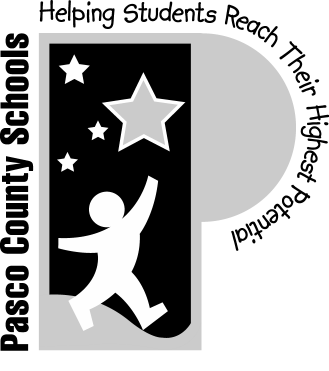 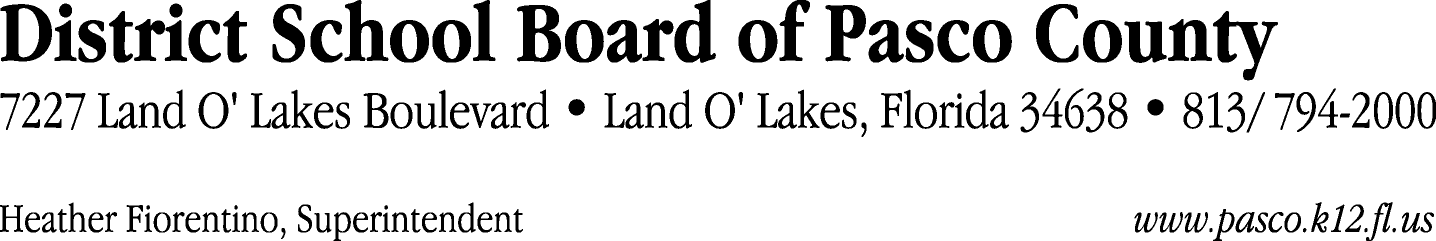 Finance Services Department813/ 794-2294	Fax:  813/ 794-2266727/ 774-2294	TDD:  813/ 794-2484352/ 524-2294						MEMORANDUMDate:	November 12, 2012To:	School Board Members	From:	Joanne Millovitsch, Director of Finance Re:	Attached Warrant List for November 13, 2012Please review the current computerized list. These totals include computer generated, handwritten and cancelled checks.Warrant numbers 853921 through 853970	477,284.09Amounts disbursed in Fund 410	13320.87Amounts disbursed in Fund 110	421754.64Amounts disbursed in Fund 421	26187.45Amounts disbursed in Fund 140	1653.83Amounts disbursed in Fund 422	5729.81Amounts disbursed in Fund 921	6968.33Amounts disbursed in Fund 424	115.52Amounts disbursed in Fund 432	32.85Amounts disbursed in Fund 434	162.94Amounts disbursed in Fund 711	577.15Amounts disbursed in Fund 713	219.29Amounts disbursed in Fund 130	135.66Amounts disbursed in Fund 714	46.61Amounts disbursed in Fund 792	221.03Amounts disbursed in Fund 795	28.20Amounts disbursed in Fund 425	129.91Confirmation of the approval of the November 13, 2012 warrants will be requested at the December 4, 2012 School Board meeting.